PROTEIN WAFFLE Nutrition: Nutrition Facts| Servings 1.0- MAKES 1 WAFFLEAmount Per Serving: calories 290| Total Fat 12 g, Saturated Fat 4 g, Monounsaturated Fat 2 g, Polyunsaturated Fat 1 g, Trans Fat 0g,,Total Carbohydrate 19 g, Dietary Fiber 2 g, Sugars 7 g, Protein 25 g

INGREDIENTS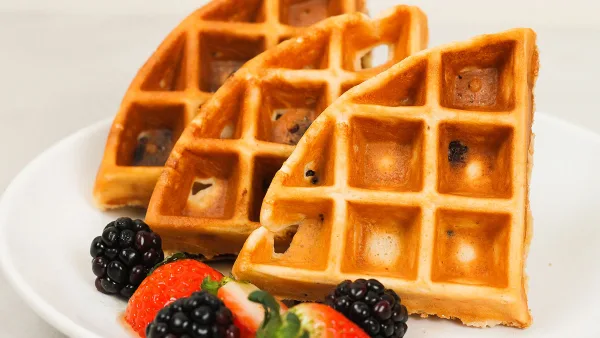 1 egg1 scoop protein powder1/4 cup oats1/4 cup plain greek yogurt1/4 cup milk1/4 tsp baking powder1/4 tsp saltHOW TO MAKE ITBlend all of the ingredients together.Heat up the waffle iron, then spray it down with non-stick cooking spray.Pour in the waffle mixture, then close.Let the waffle cook until the waffle maker beeps.Serve with fresh fruit, if desired.